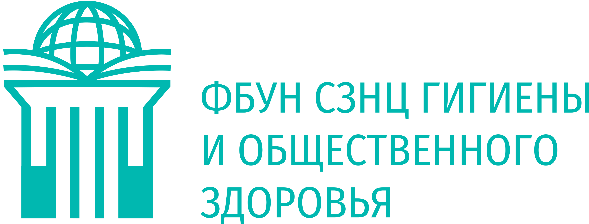 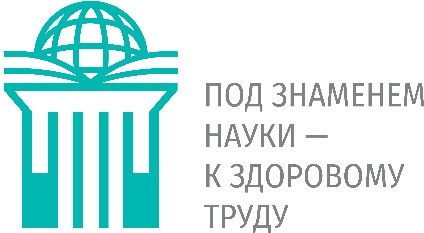 Требования к публикации тезисов статей в сборникеТекст в формате MS Word (файлы с расширением *doc.) без сносок, объем до 5-ти страниц, шрифт Times New Roman, кегль 12, межстрочный интервал одинарный, поля со всех сторон по 2,5 см, выравнивание по ширине, без переносов, отступ 1,25 см. Название печатается прописными буквами, шрифт жирный, ниже через интервал строчными буквами, шрифт курсив – инициалы и фамилии авторов. Далее через одинарный интервал – название организации, город. Название статьи, авторы и организация – выравнивание по центру. Далее через одинарный интервал аннотация на русском языке. Затем через одинарный интервал название статьи на английском языке (прописными буквами, шрифт жирный), ниже через одинарный интервал строчными буквами, шрифт курсив – инициалы и фамилии авторов на английском языке, через одинарный интервал – аннотация на английском языке, далее через одинарный интервал – основной текст, выравнивание по ширине. Нумерованный список литературы по мере упоминания в тексте размещается в конце работы, ссылка на источник – в квадратных скобках. Страницы не нумеруются. Материалы, не соответствующие тематике конференции, правилам оформления или присланные позднее указанного срока, не рассматриваются и не возвращаются.Стоимость публикации в сборнике 1000 (одна тысяча) рублей 00 копеек. Тезисы, оформленные в соответствии с требованиями, направить в срок до 10 сентября 2023 г.  в электронном виде по e-mail  arctic.health@s-znc.ru 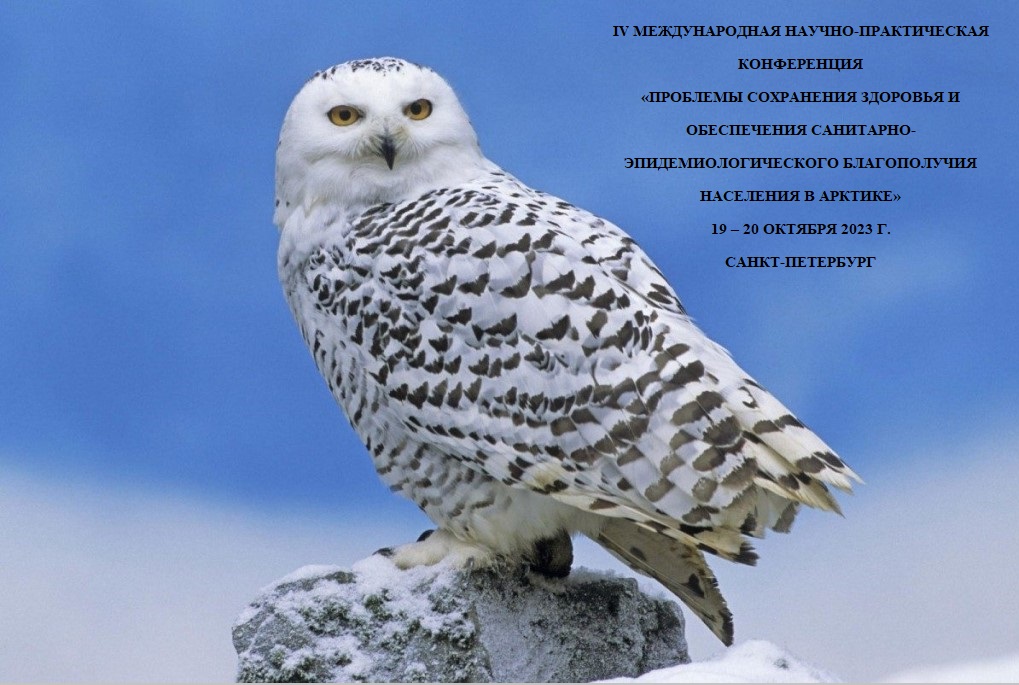 Организационный взносОрганизационный взнос предусматривается для следующего типа участия: с размещением стенда – 2500 руб. с публикацией – 1000 руб. (за 1 статью) Реквизиты для оплаты Федеральное бюджетное учреждение науки «Северо-Западный научный центр гигиены и общественного здоровья» (ФБУН «СЗНЦ гигиены и общественного здоровья»)ИНН – 7815001513 КПП – 784201001Отдел № 14 Управления Федерального казначейства по г. Санкт-Петербургу (ФБУН «СЗНЦ гигиены и общественного здоровья» л/сч. 20726Х13860) БИК 014030106 кор. счет 40102810945370000005      Р/с 03214643000000017200 СЕВЕРО-ЗАПАДНОЕ ГУ БАНКА РОССИИ//УФК по г. Санкт-Петербургу, г. Санкт-Петербург.ОГРН 1037843133316 ОКАТО 40298564000  ОКПО/ ОКТМО 01966472/40911000ОКВЭД 72.19УИН 0///Контактный телефон бухгалтерии 812-717-9762Образец платежного поручения Информационный партнер Конференции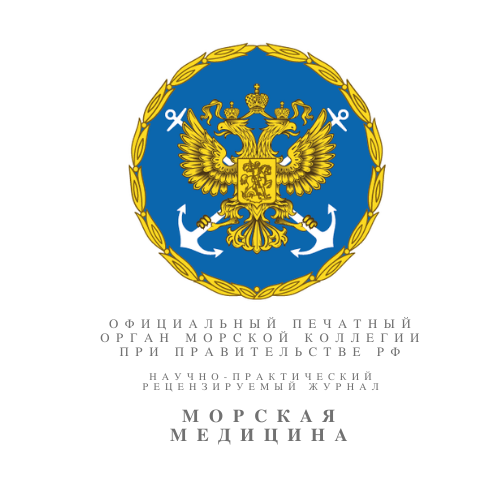 Федеральное бюджетное учреждение науки "Северо-Западный научный центр гигиены и общественного здоровья" ИНН 7815001513 КПП 784201001Федеральное бюджетное учреждение науки "Северо-Западный научный центр гигиены и общественного здоровья" ИНН 7815001513 КПП 784201001Федеральное бюджетное учреждение науки "Северо-Западный научный центр гигиены и общественного здоровья" ИНН 7815001513 КПП 784201001Федеральное бюджетное учреждение науки "Северо-Западный научный центр гигиены и общественного здоровья" ИНН 7815001513 КПП 784201001Федеральное бюджетное учреждение науки "Северо-Западный научный центр гигиены и общественного здоровья" ИНН 7815001513 КПП 784201001Федеральное бюджетное учреждение науки "Северо-Западный научный центр гигиены и общественного здоровья" ИНН 7815001513 КПП 784201001Федеральное бюджетное учреждение науки "Северо-Западный научный центр гигиены и общественного здоровья" ИНН 7815001513 КПП 784201001Федеральное бюджетное учреждение науки "Северо-Западный научный центр гигиены и общественного здоровья" ИНН 7815001513 КПП 784201001Федеральное бюджетное учреждение науки "Северо-Западный научный центр гигиены и общественного здоровья" ИНН 7815001513 КПП 784201001Федеральное бюджетное учреждение науки "Северо-Западный научный центр гигиены и общественного здоровья" ИНН 7815001513 КПП 784201001Федеральное бюджетное учреждение науки "Северо-Западный научный центр гигиены и общественного здоровья" ИНН 7815001513 КПП 784201001Федеральное бюджетное учреждение науки "Северо-Западный научный центр гигиены и общественного здоровья" ИНН 7815001513 КПП 784201001Федеральное бюджетное учреждение науки "Северо-Западный научный центр гигиены и общественного здоровья" ИНН 7815001513 КПП 784201001Федеральное бюджетное учреждение науки "Северо-Западный научный центр гигиены и общественного здоровья" ИНН 7815001513 КПП 784201001Федеральное бюджетное учреждение науки "Северо-Западный научный центр гигиены и общественного здоровья" ИНН 7815001513 КПП 784201001Федеральное бюджетное учреждение науки "Северо-Западный научный центр гигиены и общественного здоровья" ИНН 7815001513 КПП 784201001Федеральное бюджетное учреждение науки "Северо-Западный научный центр гигиены и общественного здоровья" ИНН 7815001513 КПП 784201001Федеральное бюджетное учреждение науки "Северо-Западный научный центр гигиены и общественного здоровья" ИНН 7815001513 КПП 784201001Федеральное бюджетное учреждение науки "Северо-Западный научный центр гигиены и общественного здоровья" ИНН 7815001513 КПП 784201001Федеральное бюджетное учреждение науки "Северо-Западный научный центр гигиены и общественного здоровья" ИНН 7815001513 КПП 784201001Федеральное бюджетное учреждение науки "Северо-Западный научный центр гигиены и общественного здоровья" ИНН 7815001513 КПП 784201001Федеральное бюджетное учреждение науки "Северо-Западный научный центр гигиены и общественного здоровья" ИНН 7815001513 КПП 784201001Федеральное бюджетное учреждение науки "Северо-Западный научный центр гигиены и общественного здоровья" ИНН 7815001513 КПП 784201001Федеральное бюджетное учреждение науки "Северо-Западный научный центр гигиены и общественного здоровья" ИНН 7815001513 КПП 784201001Федеральное бюджетное учреждение науки "Северо-Западный научный центр гигиены и общественного здоровья" ИНН 7815001513 КПП 784201001Федеральное бюджетное учреждение науки "Северо-Западный научный центр гигиены и общественного здоровья" ИНН 7815001513 КПП 784201001Федеральное бюджетное учреждение науки "Северо-Западный научный центр гигиены и общественного здоровья" ИНН 7815001513 КПП 784201001Федеральное бюджетное учреждение науки "Северо-Западный научный центр гигиены и общественного здоровья" ИНН 7815001513 КПП 784201001Федеральное бюджетное учреждение науки "Северо-Западный научный центр гигиены и общественного здоровья" ИНН 7815001513 КПП 784201001Федеральное бюджетное учреждение науки "Северо-Западный научный центр гигиены и общественного здоровья" ИНН 7815001513 КПП 784201001Федеральное бюджетное учреждение науки "Северо-Западный научный центр гигиены и общественного здоровья" ИНН 7815001513 КПП 784201001Федеральное бюджетное учреждение науки "Северо-Западный научный центр гигиены и общественного здоровья" ИНН 7815001513 КПП 784201001Федеральное бюджетное учреждение науки "Северо-Западный научный центр гигиены и общественного здоровья" ИНН 7815001513 КПП 784201001Федеральное бюджетное учреждение науки "Северо-Западный научный центр гигиены и общественного здоровья" ИНН 7815001513 КПП 784201001Федеральное бюджетное учреждение науки "Северо-Западный научный центр гигиены и общественного здоровья" ИНН 7815001513 КПП 784201001191036, Санкт-Петербург г, ул 2-я Советская, д. 4, тел.: 717-97-62191036, Санкт-Петербург г, ул 2-я Советская, д. 4, тел.: 717-97-62191036, Санкт-Петербург г, ул 2-я Советская, д. 4, тел.: 717-97-62191036, Санкт-Петербург г, ул 2-я Советская, д. 4, тел.: 717-97-62191036, Санкт-Петербург г, ул 2-я Советская, д. 4, тел.: 717-97-62191036, Санкт-Петербург г, ул 2-я Советская, д. 4, тел.: 717-97-62191036, Санкт-Петербург г, ул 2-я Советская, д. 4, тел.: 717-97-62191036, Санкт-Петербург г, ул 2-я Советская, д. 4, тел.: 717-97-62191036, Санкт-Петербург г, ул 2-я Советская, д. 4, тел.: 717-97-62191036, Санкт-Петербург г, ул 2-я Советская, д. 4, тел.: 717-97-62191036, Санкт-Петербург г, ул 2-я Советская, д. 4, тел.: 717-97-62191036, Санкт-Петербург г, ул 2-я Советская, д. 4, тел.: 717-97-62191036, Санкт-Петербург г, ул 2-я Советская, д. 4, тел.: 717-97-62191036, Санкт-Петербург г, ул 2-я Советская, д. 4, тел.: 717-97-62191036, Санкт-Петербург г, ул 2-я Советская, д. 4, тел.: 717-97-62191036, Санкт-Петербург г, ул 2-я Советская, д. 4, тел.: 717-97-62191036, Санкт-Петербург г, ул 2-я Советская, д. 4, тел.: 717-97-62191036, Санкт-Петербург г, ул 2-я Советская, д. 4, тел.: 717-97-62191036, Санкт-Петербург г, ул 2-я Советская, д. 4, тел.: 717-97-62191036, Санкт-Петербург г, ул 2-я Советская, д. 4, тел.: 717-97-62191036, Санкт-Петербург г, ул 2-я Советская, д. 4, тел.: 717-97-62191036, Санкт-Петербург г, ул 2-я Советская, д. 4, тел.: 717-97-62191036, Санкт-Петербург г, ул 2-я Советская, д. 4, тел.: 717-97-62191036, Санкт-Петербург г, ул 2-я Советская, д. 4, тел.: 717-97-62191036, Санкт-Петербург г, ул 2-я Советская, д. 4, тел.: 717-97-62191036, Санкт-Петербург г, ул 2-я Советская, д. 4, тел.: 717-97-62191036, Санкт-Петербург г, ул 2-я Советская, д. 4, тел.: 717-97-62191036, Санкт-Петербург г, ул 2-я Советская, д. 4, тел.: 717-97-62191036, Санкт-Петербург г, ул 2-я Советская, д. 4, тел.: 717-97-62191036, Санкт-Петербург г, ул 2-я Советская, д. 4, тел.: 717-97-62191036, Санкт-Петербург г, ул 2-я Советская, д. 4, тел.: 717-97-62191036, Санкт-Петербург г, ул 2-я Советская, д. 4, тел.: 717-97-62191036, Санкт-Петербург г, ул 2-я Советская, д. 4, тел.: 717-97-62191036, Санкт-Петербург г, ул 2-я Советская, д. 4, тел.: 717-97-62191036, Санкт-Петербург г, ул 2-я Советская, д. 4, тел.: 717-97-62Образец заполнения платежного порученияОбразец заполнения платежного порученияОбразец заполнения платежного порученияОбразец заполнения платежного порученияОбразец заполнения платежного порученияОбразец заполнения платежного порученияОбразец заполнения платежного порученияОбразец заполнения платежного порученияОбразец заполнения платежного порученияОбразец заполнения платежного порученияОбразец заполнения платежного порученияОбразец заполнения платежного порученияОбразец заполнения платежного порученияОбразец заполнения платежного порученияОбразец заполнения платежного порученияОбразец заполнения платежного порученияОбразец заполнения платежного порученияОбразец заполнения платежного порученияОбразец заполнения платежного порученияОбразец заполнения платежного порученияОбразец заполнения платежного порученияОбразец заполнения платежного порученияОбразец заполнения платежного порученияОбразец заполнения платежного порученияОбразец заполнения платежного порученияОбразец заполнения платежного порученияОбразец заполнения платежного порученияОбразец заполнения платежного порученияОбразец заполнения платежного порученияОбразец заполнения платежного порученияОбразец заполнения платежного порученияОбразец заполнения платежного порученияОбразец заполнения платежного порученияОбразец заполнения платежного порученияСЕВЕРО-ЗАПАДНОЕ ГУ БАНКА РОССИИ//УФК по г.Санкт-Петербургу г. Санкт-ПетербургСЕВЕРО-ЗАПАДНОЕ ГУ БАНКА РОССИИ//УФК по г.Санкт-Петербургу г. Санкт-ПетербургСЕВЕРО-ЗАПАДНОЕ ГУ БАНКА РОССИИ//УФК по г.Санкт-Петербургу г. Санкт-ПетербургСЕВЕРО-ЗАПАДНОЕ ГУ БАНКА РОССИИ//УФК по г.Санкт-Петербургу г. Санкт-ПетербургСЕВЕРО-ЗАПАДНОЕ ГУ БАНКА РОССИИ//УФК по г.Санкт-Петербургу г. Санкт-ПетербургСЕВЕРО-ЗАПАДНОЕ ГУ БАНКА РОССИИ//УФК по г.Санкт-Петербургу г. Санкт-ПетербургСЕВЕРО-ЗАПАДНОЕ ГУ БАНКА РОССИИ//УФК по г.Санкт-Петербургу г. Санкт-ПетербургСЕВЕРО-ЗАПАДНОЕ ГУ БАНКА РОССИИ//УФК по г.Санкт-Петербургу г. Санкт-ПетербургСЕВЕРО-ЗАПАДНОЕ ГУ БАНКА РОССИИ//УФК по г.Санкт-Петербургу г. Санкт-ПетербургСЕВЕРО-ЗАПАДНОЕ ГУ БАНКА РОССИИ//УФК по г.Санкт-Петербургу г. Санкт-ПетербургСЕВЕРО-ЗАПАДНОЕ ГУ БАНКА РОССИИ//УФК по г.Санкт-Петербургу г. Санкт-ПетербургСЕВЕРО-ЗАПАДНОЕ ГУ БАНКА РОССИИ//УФК по г.Санкт-Петербургу г. Санкт-ПетербургСЕВЕРО-ЗАПАДНОЕ ГУ БАНКА РОССИИ//УФК по г.Санкт-Петербургу г. Санкт-ПетербургСЕВЕРО-ЗАПАДНОЕ ГУ БАНКА РОССИИ//УФК по г.Санкт-Петербургу г. Санкт-ПетербургБИКБИКБИК014030106014030106014030106014030106014030106014030106014030106014030106014030106014030106014030106014030106014030106014030106014030106014030106014030106014030106014030106СЕВЕРО-ЗАПАДНОЕ ГУ БАНКА РОССИИ//УФК по г.Санкт-Петербургу г. Санкт-ПетербургСЕВЕРО-ЗАПАДНОЕ ГУ БАНКА РОССИИ//УФК по г.Санкт-Петербургу г. Санкт-ПетербургСЕВЕРО-ЗАПАДНОЕ ГУ БАНКА РОССИИ//УФК по г.Санкт-Петербургу г. Санкт-ПетербургСЕВЕРО-ЗАПАДНОЕ ГУ БАНКА РОССИИ//УФК по г.Санкт-Петербургу г. Санкт-ПетербургСЕВЕРО-ЗАПАДНОЕ ГУ БАНКА РОССИИ//УФК по г.Санкт-Петербургу г. Санкт-ПетербургСЕВЕРО-ЗАПАДНОЕ ГУ БАНКА РОССИИ//УФК по г.Санкт-Петербургу г. Санкт-ПетербургСЕВЕРО-ЗАПАДНОЕ ГУ БАНКА РОССИИ//УФК по г.Санкт-Петербургу г. Санкт-ПетербургСЕВЕРО-ЗАПАДНОЕ ГУ БАНКА РОССИИ//УФК по г.Санкт-Петербургу г. Санкт-ПетербургСЕВЕРО-ЗАПАДНОЕ ГУ БАНКА РОССИИ//УФК по г.Санкт-Петербургу г. Санкт-ПетербургСЕВЕРО-ЗАПАДНОЕ ГУ БАНКА РОССИИ//УФК по г.Санкт-Петербургу г. Санкт-ПетербургСЕВЕРО-ЗАПАДНОЕ ГУ БАНКА РОССИИ//УФК по г.Санкт-Петербургу г. Санкт-ПетербургСЕВЕРО-ЗАПАДНОЕ ГУ БАНКА РОССИИ//УФК по г.Санкт-Петербургу г. Санкт-ПетербургСЕВЕРО-ЗАПАДНОЕ ГУ БАНКА РОССИИ//УФК по г.Санкт-Петербургу г. Санкт-ПетербургСЕВЕРО-ЗАПАДНОЕ ГУ БАНКА РОССИИ//УФК по г.Санкт-Петербургу г. Санкт-ПетербургСч. №Сч. №Сч. №40102810945370000005401028109453700000054010281094537000000540102810945370000005401028109453700000054010281094537000000540102810945370000005401028109453700000054010281094537000000540102810945370000005401028109453700000054010281094537000000540102810945370000005401028109453700000054010281094537000000540102810945370000005401028109453700000054010281094537000000540102810945370000005Банк получателяБанк получателяБанк получателяБанк получателяБанк получателяБанк получателяБанк получателяБанк получателяБанк получателяБанк получателяБанк получателяБанк получателяБанк получателяБанк получателяСч. №Сч. №Сч. №4010281094537000000540102810945370000005401028109453700000054010281094537000000540102810945370000005401028109453700000054010281094537000000540102810945370000005401028109453700000054010281094537000000540102810945370000005401028109453700000054010281094537000000540102810945370000005401028109453700000054010281094537000000540102810945370000005401028109453700000054010281094537000000578150015137815001513781500151378150015137815001513781500151378150015137815001513784201001784201001784201001784201001784201001784201001Сч. №Сч. №Сч. №03214643000000017200032146430000000172000321464300000001720003214643000000017200032146430000000172000321464300000001720003214643000000017200032146430000000172000321464300000001720003214643000000017200032146430000000172000321464300000001720003214643000000017200032146430000000172000321464300000001720003214643000000017200032146430000000172000321464300000001720003214643000000017200Сч. №Сч. №Сч. №03214643000000017200032146430000000172000321464300000001720003214643000000017200032146430000000172000321464300000001720003214643000000017200032146430000000172000321464300000001720003214643000000017200032146430000000172000321464300000001720003214643000000017200032146430000000172000321464300000001720003214643000000017200032146430000000172000321464300000001720003214643000000017200Отдел № 14 Управления Федерального казначейства по г. Санкт-Петербургу (ФБУН «СЗНЦ гигиены и общественного здоровья» л/сч. 20726Х13860)Отдел № 14 Управления Федерального казначейства по г. Санкт-Петербургу (ФБУН «СЗНЦ гигиены и общественного здоровья» л/сч. 20726Х13860)Отдел № 14 Управления Федерального казначейства по г. Санкт-Петербургу (ФБУН «СЗНЦ гигиены и общественного здоровья» л/сч. 20726Х13860)Отдел № 14 Управления Федерального казначейства по г. Санкт-Петербургу (ФБУН «СЗНЦ гигиены и общественного здоровья» л/сч. 20726Х13860)Отдел № 14 Управления Федерального казначейства по г. Санкт-Петербургу (ФБУН «СЗНЦ гигиены и общественного здоровья» л/сч. 20726Х13860)Отдел № 14 Управления Федерального казначейства по г. Санкт-Петербургу (ФБУН «СЗНЦ гигиены и общественного здоровья» л/сч. 20726Х13860)Отдел № 14 Управления Федерального казначейства по г. Санкт-Петербургу (ФБУН «СЗНЦ гигиены и общественного здоровья» л/сч. 20726Х13860)Отдел № 14 Управления Федерального казначейства по г. Санкт-Петербургу (ФБУН «СЗНЦ гигиены и общественного здоровья» л/сч. 20726Х13860)Отдел № 14 Управления Федерального казначейства по г. Санкт-Петербургу (ФБУН «СЗНЦ гигиены и общественного здоровья» л/сч. 20726Х13860)Отдел № 14 Управления Федерального казначейства по г. Санкт-Петербургу (ФБУН «СЗНЦ гигиены и общественного здоровья» л/сч. 20726Х13860)Отдел № 14 Управления Федерального казначейства по г. Санкт-Петербургу (ФБУН «СЗНЦ гигиены и общественного здоровья» л/сч. 20726Х13860)Отдел № 14 Управления Федерального казначейства по г. Санкт-Петербургу (ФБУН «СЗНЦ гигиены и общественного здоровья» л/сч. 20726Х13860)Отдел № 14 Управления Федерального казначейства по г. Санкт-Петербургу (ФБУН «СЗНЦ гигиены и общественного здоровья» л/сч. 20726Х13860)Отдел № 14 Управления Федерального казначейства по г. Санкт-Петербургу (ФБУН «СЗНЦ гигиены и общественного здоровья» л/сч. 20726Х13860)Сч. №Сч. №Сч. №03214643000000017200032146430000000172000321464300000001720003214643000000017200032146430000000172000321464300000001720003214643000000017200032146430000000172000321464300000001720003214643000000017200032146430000000172000321464300000001720003214643000000017200032146430000000172000321464300000001720003214643000000017200032146430000000172000321464300000001720003214643000000017200Отдел № 14 Управления Федерального казначейства по г. Санкт-Петербургу (ФБУН «СЗНЦ гигиены и общественного здоровья» л/сч. 20726Х13860)Отдел № 14 Управления Федерального казначейства по г. Санкт-Петербургу (ФБУН «СЗНЦ гигиены и общественного здоровья» л/сч. 20726Х13860)Отдел № 14 Управления Федерального казначейства по г. Санкт-Петербургу (ФБУН «СЗНЦ гигиены и общественного здоровья» л/сч. 20726Х13860)Отдел № 14 Управления Федерального казначейства по г. Санкт-Петербургу (ФБУН «СЗНЦ гигиены и общественного здоровья» л/сч. 20726Х13860)Отдел № 14 Управления Федерального казначейства по г. Санкт-Петербургу (ФБУН «СЗНЦ гигиены и общественного здоровья» л/сч. 20726Х13860)Отдел № 14 Управления Федерального казначейства по г. Санкт-Петербургу (ФБУН «СЗНЦ гигиены и общественного здоровья» л/сч. 20726Х13860)Отдел № 14 Управления Федерального казначейства по г. Санкт-Петербургу (ФБУН «СЗНЦ гигиены и общественного здоровья» л/сч. 20726Х13860)Отдел № 14 Управления Федерального казначейства по г. Санкт-Петербургу (ФБУН «СЗНЦ гигиены и общественного здоровья» л/сч. 20726Х13860)Отдел № 14 Управления Федерального казначейства по г. Санкт-Петербургу (ФБУН «СЗНЦ гигиены и общественного здоровья» л/сч. 20726Х13860)Отдел № 14 Управления Федерального казначейства по г. Санкт-Петербургу (ФБУН «СЗНЦ гигиены и общественного здоровья» л/сч. 20726Х13860)Отдел № 14 Управления Федерального казначейства по г. Санкт-Петербургу (ФБУН «СЗНЦ гигиены и общественного здоровья» л/сч. 20726Х13860)Отдел № 14 Управления Федерального казначейства по г. Санкт-Петербургу (ФБУН «СЗНЦ гигиены и общественного здоровья» л/сч. 20726Х13860)Отдел № 14 Управления Федерального казначейства по г. Санкт-Петербургу (ФБУН «СЗНЦ гигиены и общественного здоровья» л/сч. 20726Х13860)Отдел № 14 Управления Федерального казначейства по г. Санкт-Петербургу (ФБУН «СЗНЦ гигиены и общественного здоровья» л/сч. 20726Х13860)Вид оп.Вид оп.Вид оп.010101010101Срок плат.Срок плат.Срок плат.Срок плат.Срок плат.Срок плат.Отдел № 14 Управления Федерального казначейства по г. Санкт-Петербургу (ФБУН «СЗНЦ гигиены и общественного здоровья» л/сч. 20726Х13860)Отдел № 14 Управления Федерального казначейства по г. Санкт-Петербургу (ФБУН «СЗНЦ гигиены и общественного здоровья» л/сч. 20726Х13860)Отдел № 14 Управления Федерального казначейства по г. Санкт-Петербургу (ФБУН «СЗНЦ гигиены и общественного здоровья» л/сч. 20726Х13860)Отдел № 14 Управления Федерального казначейства по г. Санкт-Петербургу (ФБУН «СЗНЦ гигиены и общественного здоровья» л/сч. 20726Х13860)Отдел № 14 Управления Федерального казначейства по г. Санкт-Петербургу (ФБУН «СЗНЦ гигиены и общественного здоровья» л/сч. 20726Х13860)Отдел № 14 Управления Федерального казначейства по г. Санкт-Петербургу (ФБУН «СЗНЦ гигиены и общественного здоровья» л/сч. 20726Х13860)Отдел № 14 Управления Федерального казначейства по г. Санкт-Петербургу (ФБУН «СЗНЦ гигиены и общественного здоровья» л/сч. 20726Х13860)Отдел № 14 Управления Федерального казначейства по г. Санкт-Петербургу (ФБУН «СЗНЦ гигиены и общественного здоровья» л/сч. 20726Х13860)Отдел № 14 Управления Федерального казначейства по г. Санкт-Петербургу (ФБУН «СЗНЦ гигиены и общественного здоровья» л/сч. 20726Х13860)Отдел № 14 Управления Федерального казначейства по г. Санкт-Петербургу (ФБУН «СЗНЦ гигиены и общественного здоровья» л/сч. 20726Х13860)Отдел № 14 Управления Федерального казначейства по г. Санкт-Петербургу (ФБУН «СЗНЦ гигиены и общественного здоровья» л/сч. 20726Х13860)Отдел № 14 Управления Федерального казначейства по г. Санкт-Петербургу (ФБУН «СЗНЦ гигиены и общественного здоровья» л/сч. 20726Х13860)Отдел № 14 Управления Федерального казначейства по г. Санкт-Петербургу (ФБУН «СЗНЦ гигиены и общественного здоровья» л/сч. 20726Х13860)Отдел № 14 Управления Федерального казначейства по г. Санкт-Петербургу (ФБУН «СЗНЦ гигиены и общественного здоровья» л/сч. 20726Х13860)Наз. пл.Наз. пл.Наз. пл.Очер. плат.Очер. плат.Очер. плат.Очер. плат.Очер. плат.Очер. плат.Отдел № 14 Управления Федерального казначейства по г. Санкт-Петербургу (ФБУН «СЗНЦ гигиены и общественного здоровья» л/сч. 20726Х13860)Отдел № 14 Управления Федерального казначейства по г. Санкт-Петербургу (ФБУН «СЗНЦ гигиены и общественного здоровья» л/сч. 20726Х13860)Отдел № 14 Управления Федерального казначейства по г. Санкт-Петербургу (ФБУН «СЗНЦ гигиены и общественного здоровья» л/сч. 20726Х13860)Отдел № 14 Управления Федерального казначейства по г. Санкт-Петербургу (ФБУН «СЗНЦ гигиены и общественного здоровья» л/сч. 20726Х13860)Отдел № 14 Управления Федерального казначейства по г. Санкт-Петербургу (ФБУН «СЗНЦ гигиены и общественного здоровья» л/сч. 20726Х13860)Отдел № 14 Управления Федерального казначейства по г. Санкт-Петербургу (ФБУН «СЗНЦ гигиены и общественного здоровья» л/сч. 20726Х13860)Отдел № 14 Управления Федерального казначейства по г. Санкт-Петербургу (ФБУН «СЗНЦ гигиены и общественного здоровья» л/сч. 20726Х13860)Отдел № 14 Управления Федерального казначейства по г. Санкт-Петербургу (ФБУН «СЗНЦ гигиены и общественного здоровья» л/сч. 20726Х13860)Отдел № 14 Управления Федерального казначейства по г. Санкт-Петербургу (ФБУН «СЗНЦ гигиены и общественного здоровья» л/сч. 20726Х13860)Отдел № 14 Управления Федерального казначейства по г. Санкт-Петербургу (ФБУН «СЗНЦ гигиены и общественного здоровья» л/сч. 20726Х13860)Отдел № 14 Управления Федерального казначейства по г. Санкт-Петербургу (ФБУН «СЗНЦ гигиены и общественного здоровья» л/сч. 20726Х13860)Отдел № 14 Управления Федерального казначейства по г. Санкт-Петербургу (ФБУН «СЗНЦ гигиены и общественного здоровья» л/сч. 20726Х13860)Отдел № 14 Управления Федерального казначейства по г. Санкт-Петербургу (ФБУН «СЗНЦ гигиены и общественного здоровья» л/сч. 20726Х13860)Отдел № 14 Управления Федерального казначейства по г. Санкт-Петербургу (ФБУН «СЗНЦ гигиены и общественного здоровья» л/сч. 20726Х13860)КодКодКодРез. полеРез. полеРез. полеРез. полеРез. полеРез. полеПолучательПолучательПолучательПолучательПолучательПолучательПолучательПолучательПолучательПолучательПолучательПолучательПолучательПолучательКодКодКодРез. полеРез. полеРез. полеРез. полеРез. полеРез. поле00000000000000000130000000000000000001300000000000000000013000000000000000000130000000000000000001300000000000000000013040911000409110004091100040911000оплата за публикацию ФИО в НПК Проблемы сохранения и обеспечения сан-эпид.благополучия населения в Арктикеоплата за публикацию ФИО в НПК Проблемы сохранения и обеспечения сан-эпид.благополучия населения в Арктикеоплата за публикацию ФИО в НПК Проблемы сохранения и обеспечения сан-эпид.благополучия населения в Арктикеоплата за публикацию ФИО в НПК Проблемы сохранения и обеспечения сан-эпид.благополучия населения в Арктикеоплата за публикацию ФИО в НПК Проблемы сохранения и обеспечения сан-эпид.благополучия населения в Арктикеоплата за публикацию ФИО в НПК Проблемы сохранения и обеспечения сан-эпид.благополучия населения в Арктикеоплата за публикацию ФИО в НПК Проблемы сохранения и обеспечения сан-эпид.благополучия населения в Арктикеоплата за публикацию ФИО в НПК Проблемы сохранения и обеспечения сан-эпид.благополучия населения в Арктикеоплата за публикацию ФИО в НПК Проблемы сохранения и обеспечения сан-эпид.благополучия населения в Арктикеоплата за публикацию ФИО в НПК Проблемы сохранения и обеспечения сан-эпид.благополучия населения в Арктикеоплата за публикацию ФИО в НПК Проблемы сохранения и обеспечения сан-эпид.благополучия населения в Арктикеоплата за публикацию ФИО в НПК Проблемы сохранения и обеспечения сан-эпид.благополучия населения в Арктикеоплата за публикацию ФИО в НПК Проблемы сохранения и обеспечения сан-эпид.благополучия населения в Арктикеоплата за публикацию ФИО в НПК Проблемы сохранения и обеспечения сан-эпид.благополучия населения в Арктикеоплата за публикацию ФИО в НПК Проблемы сохранения и обеспечения сан-эпид.благополучия населения в Арктикеоплата за публикацию ФИО в НПК Проблемы сохранения и обеспечения сан-эпид.благополучия населения в Арктикеоплата за публикацию ФИО в НПК Проблемы сохранения и обеспечения сан-эпид.благополучия населения в Арктикеоплата за публикацию ФИО в НПК Проблемы сохранения и обеспечения сан-эпид.благополучия населения в Арктикеоплата за публикацию ФИО в НПК Проблемы сохранения и обеспечения сан-эпид.благополучия населения в Арктикеоплата за публикацию ФИО в НПК Проблемы сохранения и обеспечения сан-эпид.благополучия населения в Арктикеоплата за публикацию ФИО в НПК Проблемы сохранения и обеспечения сан-эпид.благополучия населения в Арктикеоплата за публикацию ФИО в НПК Проблемы сохранения и обеспечения сан-эпид.благополучия населения в Арктикеоплата за публикацию ФИО в НПК Проблемы сохранения и обеспечения сан-эпид.благополучия населения в Арктикеоплата за публикацию ФИО в НПК Проблемы сохранения и обеспечения сан-эпид.благополучия населения в Арктикеоплата за публикацию ФИО в НПК Проблемы сохранения и обеспечения сан-эпид.благополучия населения в Арктикеоплата за публикацию ФИО в НПК Проблемы сохранения и обеспечения сан-эпид.благополучия населения в Арктикеоплата за публикацию ФИО в НПК Проблемы сохранения и обеспечения сан-эпид.благополучия населения в Арктикеоплата за публикацию ФИО в НПК Проблемы сохранения и обеспечения сан-эпид.благополучия населения в Арктикеоплата за публикацию ФИО в НПК Проблемы сохранения и обеспечения сан-эпид.благополучия населения в Арктикеоплата за публикацию ФИО в НПК Проблемы сохранения и обеспечения сан-эпид.благополучия населения в Арктикеоплата за публикацию ФИО в НПК Проблемы сохранения и обеспечения сан-эпид.благополучия населения в Арктикеоплата за публикацию ФИО в НПК Проблемы сохранения и обеспечения сан-эпид.благополучия населения в Арктикеоплата за публикацию ФИО в НПК Проблемы сохранения и обеспечения сан-эпид.благополучия населения в Арктикеоплата за публикацию ФИО в НПК Проблемы сохранения и обеспечения сан-эпид.благополучия населения в Арктикеоплата за публикацию ФИО в НПК Проблемы сохранения и обеспечения сан-эпид.благополучия населения в Арктикеоплата за публикацию ФИО в НПК Проблемы сохранения и обеспечения сан-эпид.благополучия населения в АрктикеНазначение платежаНазначение платежаНазначение платежаНазначение платежаНазначение платежаНазначение платежаНазначение платежаНазначение платежаНазначение платежаНазначение платежаНазначение платежаНазначение платежаНазначение платежаНазначение платежаНазначение платежаНазначение платежаНазначение платежаНазначение платежаНазначение платежаНазначение платежаНазначение платежаНазначение платежаНазначение платежаНазначение платежаНазначение платежаНазначение платежаНазначение платежаНазначение платежаНазначение платежаНазначение платежаНазначение платежаНазначение платежаНазначение платежаНазначение платежаНазначение платежаНазначение платежа